Allegato AISTANZA DI PARTECIPAZIONE E DICHIARAZIONI SOSTITUTIVERESE AI SENSI DEGLI ARTT. 46 E 47 DEL D.P.R. n. 445/2000ALL’UNIVERSITÀ DEGLI STUDI DI BARI ALDO MOROOGGETTO: BANDO DI ASTA PUBBLICA PER LA VENDITA DELLE QUOTE DI PARTECIPAZIONE DETENUTE DALL’UNIVERSITÀ DEGLI STUDI DI BARI ALDO MORO NELLA SOCIETÀ SPIN OFF “FIND S.R.L.”.Il sottoscritto ………………………………………………, nato a ………………………… (………) il ………………, residente a ……………………………………………………………… (………), CAP  …………, in Via/P.zza ………………………………………………………………… n° ………, codice fiscale ……………………………………………… telefono n° ………………………………, e-mail ……………………………………………, PEC ………………………………………………CHIEDEdi essere ammesso all’asta in oggetto in qualità di (barrare per la scelta)   persona fisica (privato)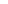 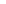 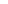 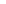     persona giuridicain qualità di    legale rappresentante/    titolare della    società/    impresa individuale/    altro (specificare: ente pubblico o privato, associazione, fondazione ecc.) …………………………………. ragione sociale …………………………………………………………………………………………,con sede legale in ……………...………………………………………… Prov. ………………… Via/P.zza ………………………………………………………………………… C.A.P. …………... codice fiscale / partita IVA ……………………………………………………………………………… iscritta nel Registro delle Imprese della Camera di Commercio Industria Artigianato e Agricoltura di   …………………………………………………………   al   numero   REA   ………………………oppureiscritto nel Registro o nell’Albo …………………………………………………………………………con il numero …………… in qualità di …………………………………………………………………A tal fine, sotto la propria responsabilità, consapevole ed edotto delle sanzioni penali previste dall’art. 76 del d. P.R. n. 445/2000 e ss.mm.ii. in caso di dichiarazioni mendaci,DICHIARA   di aver preso conoscenza e di accettare integralmente tutte le condizioni riportate nel bando d’asta pubblica e nei suoi allegati;   di essere informato, ai sensi e per gli effetti del d.lgs. n. 196/2003 e ss.mm.ii., che i dati personali raccolti saranno trattati esclusivamente nell’ambito del procedimento per il quale la presente dichiarazione viene resa;   di trovarsi nel pieno e libero godimento dei diritti civili;   PER LE PERSONE GIURIDICHEche l’Impresa è iscritta:	   al Registro delle Imprese presso la C.C.I.A.A. di …………………………………………………;	   al seguente analogo registro di altro stato aderente UE ……………………………………………;	   all’Albo Nazionale degli Enti Cooperativi …………………………………………………………;per attività di	……………………………………………………………………;con numero di iscrizione:	……………………………………………………………………;con data di iscrizione:	……………………………………………………………………;con forma giuridica:	……………………………………………………………………;con durata della ditta/data termine:	……………………………………………………………………;con INAIL: codice ditta/PAT:	……………………………………………………………………;con INPS: matricola azienda/p.c.i.:	……………………………………………………………………;generalità deli legali rappresentanti dell’impresa:Sig. …………………………………………… nato a …………………………… il …………………, residente a ……………………………………, Via ……………………………………… n° ……… Prov. ………… carica sociale …………………………………… con scadenza il ……………………; codice fiscale: ……………………………;altri soggetti di cui all’art.85 del D.lgs. 159/2011:Sig. …………………………………………… nato a …………………………… il …………………, residente a ……………………………………, Via ……………………………………… n° ……… Prov. ………… carica sociale …………………………………… con scadenza il ……………………; codice fiscale: ……………………………;che, nei confronti propri e, per le persone giuridiche, di tutti i soggetti di cui all’art.85 del D.lg. 159/2011, non sussistono ragioni di decadenza, di sospensione o di divieto previste dall'articolo 67 o di un tentativo di infiltrazione mafiosa di cui all'articolo 84, comma 4, del D.lgs. 159/2011, c.d. “Codice delle leggi antimafia”;che, nei confronti propri e, per le persone giuridiche, di tutti i soggetti di cui all’art.94, comma 3 del D.lg. 36/2023, non sia stata emessa condanna con sentenza definitiva o decreto penale di condanna divenuto irrevocabile per uno dei seguenti reati:delitti, consumati o tentati, di cui agli articoli 416, 416-bis del codice penale oppure delitti commessi avvalendosi delle condizioni previste dal predetto articolo 416-bis oppure al fine di agevolare l'attività delle associazioni previste dallo stesso articolo, nonché per i delitti, consumati o tentati, previsti dall'articolo 74 del testo unico delle leggi in materia di disciplina degli stupefacenti e sostanze psicotrope, prevenzione, cura e riabilitazione dei relativi stati di tossicodipendenza, di cui al decreto del Presidente della Repubblica 9 ottobre 1990, n. 309, dall'articolo 291-quater del testo unico delle disposizioni legislative in materia doganale, di cui al decreto del Presidente della Repubblica 23 gennaio 1973, n. 43 e dall'articolo 452-quaterdieces del codice penale, in quanto riconducibili alla partecipazione a un'organizzazione criminale, quale definita all'articolo 2 della decisione quadro 2008/841/GAI del Consiglio dell’Unione europea, del 24 ottobre 2008;delitti, consumati o tentati, di cui agli articoli 317, 318, 319, 319-ter, 319-quater, 320, 321, 322, 322-bis, 346-bis, 353, 353-bis, 354, 355 e 356 del Codice penale nonché all'articolo 2635 del codice civile;false comunicazioni sociali di cui agli articoli 2621 e 2622 del Codice civile;frode ai sensi dell'articolo 1 della convenzione relativa alla tutela degli interessi finanziari delle Comunità europee, del 26 luglio 1995;delitti, consumati o tentati, commessi con finalità di terrorismo, anche internazionale, e di eversione dell'ordine costituzionale reati terroristici o reati connessi alle attività terroristiche;delitti di cui agli articoli 648-bis, 648-ter e 648-ter.1 del Codice penale, riciclaggio di proventi di attività criminose o finanziamento del terrorismo, quali definiti all'articolo 1 del decreto legislativo 22 giugno 2007, n. 109;sfruttamento del lavoro minorile e altre forme di tratta di esseri umani definite con il decreto legislativo 4 marzo 2014, n. 24;ogni altro delitto da cui derivi, quale pena accessoria, l'incapacità di contrattare con la pubblica amministrazione;essere stato destinatario della sanzione interdittiva di cui all'articolo 9, comma 2, lettera c), del decreto legislativo 8 giugno 2001, n. 231, o di altra sanzione che comporta il divieto di contrarre con la pubblica amministrazione, compresi i provvedimenti interdittivi di cui all'articolo 14 del decreto legislativo 9 aprile 2008, n. 81;essere stato sottoposto a liquidazione giudiziale o trovarsi in stato di liquidazione coatta o di concordato preventivo o nei cui confronti sia in corso un procedimento per l'accesso a una di tali procedure, fermo restando quanto previsto dall'articolo 95 del codice della crisi di impresa e dell'insolvenza, di cui al decreto legislativo 12 gennaio 2019, n. 14 e dall'articolo 186-bis, comma 5, del regio decreto 16 marzo 1942, n. 267. L'esclusione non opera se, entro la data dell'aggiudicazione, sono stati adottati i provvedimenti di cui all'articolo 186-bis, comma 4, del regio decreto n. 267 del 1942 e all'articolo 95, commi 3 e 4, del codice di cui al decreto legislativo n. 14 del 2019, a meno che non intervengano ulteriori circostanze escludenti relative alle procedure concorsuali;aver commesso violazioni gravi, definitivamente accertate, degli obblighi relativi al pagamento delle imposte e tasse o dei contributi previdenziali, secondo la legislazione italiana o quella dello Stato in cui sono stabiliti. Costituiscono gravi violazioni definitivamente accertate quelle indicate nell’allegato II.10 del D.lgs. 36/2023. La presente causa di esclusione non si applica quando il concorrente ha ottemperato ai suoi obblighi pagando o impegnandosi in modo vincolante a pagare le imposte o i contributi previdenziali dovuti, compresi eventuali interessi o sanzioni, oppure quando il debito tributario o previdenziale sia comunque integralmente estinto, purché l'estinzione, il pagamento o l'impegno si siano perfezionati anteriormente alla scadenza del termine di presentazione dell’offerta;di non trovarsi, rispetto ad un altro partecipante alla medesima procedura di affidamento, in una situazione di controllo di cui all'articolo 2359 del Codice civile o in una qualsiasi relazione, anche di fatto, se la situazione di controllo o la relazione comporti che le offerte sono imputabili ad un unico centro decisionale.___________________, lì___________	FIRMA(luogo/data)	_______________________________Si allega copia fotostatica di un proprio documento di identità in corso di validità.